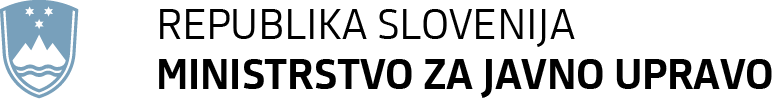  Tržaška cesta 21, 1000 Ljubljana	T: 01 478 83 30	F: 01 478 83 31	E: gp.mju@gov.si	www.mju.gov.si Številka:	110-81/2024-3130-1Datum:		9. 7. 2024Na podlagi 58. člena Zakona o javnih uslužbencih (Uradni list RS, št. 63/07 – uradno prečiščeno besedilo, 65/08, 69/08 – ZTFI-A, 69/08 – ZZavar-E, 40/12 – ZUJF, 158/20 – ZIntPK-C, 203/20 – ZIUPOPDVE, 202/21 – odl. US in 3/22 – ZDeb, v nadaljevanju ZJU)Ministrstvo za javno upravo, Tržaška cesta 21, 1000 Ljubljana, objavlja javni natečaj za zasedbo prostega uradniškega delovnega mesta za nedoločen čas, s 6-mesečnim poskusnim delom,PODSEKRETAR (šifra DM 59154) v Direktoratu za stvarno premoženje, Sektorju za investicije.Kandidati, ki se bodo prijavili na prosto delovno mesto, morajo izpolnjevati naslednje pogoje:končano visokošolsko univerzitetno izobraževanje (prejšnje)/visokošolsko univerzitetno izobrazbo (prejšnja) ali specialistično izobraževanje po visokošolski strokovni izobrazbi (prejšnje)/specializacijo po visokošolski strokovni izobrazbi (prejšnja) ali magistrsko izobraževanje po visokošolski strokovni izobrazbi (prejšnje)/magisterij po visokošolski strokovni izobrazbi (prejšnja) ali magistrsko izobraževanje (druga bolonjska stopnja)/magistrska izobrazba (druga bolonjska stopnja);najmanj 6 let delovnih izkušenj;opravljeno obvezno usposabljanje za imenovanje v naziv (če ga kandidat nima, ga mora opraviti v zakonsko določenem roku);državljanstvo Republike Slovenije;znanje uradnega jezika;ne smejo biti pravnomočno obsojeni zaradi naklepnega kaznivega dejanja, ki se preganja po uradni dolžnosti in ne smejo biti obsojeni na nepogojno kazen zapora v trajanju več kot šest mesecev;zoper njih ne sme biti vložena pravnomočna obtožnica zaradi naklepnega kaznivega dejanja, ki se preganja po uradni dolžnosti.Kot delovne izkušnje se šteje delovna doba na delovnem mestu, za katero se zahteva ista stopnja izobrazbe in čas pripravništva v isti stopnji izobrazbe, ne glede na to, ali je bilo delovno razmerje sklenjeno oziroma pripravništvo opravljeno pri istem ali pri drugem delodajalcu. Za delovne izkušnje se štejejo tudi delovne izkušnje, ki jih je javni uslužbenec pridobil z opravljanjem del na delovnem mestu, za katero se zahteva za eno stopnjo nižja izobrazba, razen pripravništva v eno stopnjo nižji izobrazbi. Kot delovne izkušnje se upošteva tudi delo na enaki stopnji zahtevnosti, kot je delovno mesto, za katero oseba kandidira. Delovne izkušnje se dokazujejo z verodostojnimi listinami, iz katerih sta razvidna čas opravljanja dela in stopnja izobrazbe.Zahtevane delovne izkušnje se skrajšajo za tretjino v primeru, da ima kandidat opravljen magisterij znanosti, doktorat znanosti oziroma zaključen specialistični študij.Delovne izkušnje se skrajšajo za eno leto v primeru, da ima kandidat opravljen pravniški državni izpit.Obvezno usposabljanje za imenovanje v naziv mora javni uslužbenec, v skladu s prvim odstavkom 89. člena Zakona o javnih uslužbencih, opraviti najkasneje v enem letu od sklenitve pogodbe o zaposlitvi.Naloge delovnega mesta:- neposredna pomoč pri vodenju strokovnih nalog na delu delovnega področja ministrstva oziroma notranje organizacijske enote,- vodenje projektnih skupin,- samostojno oblikovanje ključnih sistemskih rešitev in drugih najzahtevnejših gradiv,- organiziranje, nadzor, prevzem in obračun izvršenih del za investicijska in vzdrževalna dela,- vodenje in sodelovanje v najzahtevnejših projektnih skupinah,- priprava vsebinskih podatkov za izvedbo javnega naročila,- delo na projektih EU,- skrbništvo pogodb,- opravljanje drugih nalog po navodilu neposrednega vodje. Na navedenem delovnem mestu bo izbrani kandidat: vodil manjše in večje investicije, katerih investitor je Ministrstvo za javno upravo,sodeloval s projektanti, nadzorniki in gradbeni izvajalci ter dobavitelji opreme ter koordiniral in spremljal njihovo delo ter podajal odločitve, usmeritve in navodila kot naročnik,sodeloval v delovnih skupinah s področja dela,sodeloval v komisijah za pregled investicijske dokumentacije,sodeloval v komisijah za izvedbo javnih naročil s področja dela,sodeloval z občinami pri investicijah na objektih, ki so v deljenem lastništvu oz. kjer upravne enote delujejo v prostorih v lasti občin,pripravljal terminske in finančne plane za svoje projekte v okviru planiranja dela na sektorju,pripravljal pozive za iskanje novih prostorov za uporabnike,pripravljal preveritve upravičenosti potreb, preveritve umestitve zaposlenih v prostore ipd..Prijava mora biti obvezno oddana na predpisanem obrazcu, ki je sestavni del objave javnega natečaja in mora vsebovati:1.	pisno izjavo o izpolnjevanju pogoja glede zahtevane izobrazbe, iz katere mora biti razvidna stopnja in smer izobrazbe ter leto in ustanova, na kateri je bila izobrazba pridobljena,2. 	pisno izjavo kandidata o vseh dosedanjih zaposlitvah, iz katere je razvidno izpolnjevanje pogoja glede zahtevanih delovnih izkušenj. V izjavi kandidat navede datum sklenitve in datum prekinitve delovnega razmerja pri posameznemu delodajalcu, kratko opiše delo, ki ga je opravljal pri tem delodajalcu ter navede stopnjo zahtevnosti delovnega mesta, pisno izjavo kandidata o opravljenem obveznem usposabljanju za imenovanje v naziv, če je usposabljanje opravil,4.   pisno izjavo kandidata, da: je državljan Republike Slovenije,ima znanje uradnega jezika,ni bil pravnomočno obsojen zaradi naklepnega kaznivega dejanja, ki se preganja po uradni dolžnosti, in da ni bil obsojen na nepogojno kazen zapora v trajanju več kot šest mesecev,zoper njega ni bila vložena pravnomočna obtožnica zaradi naklepnega kaznivega dejanja, ki se preganja po uradni dolžnosti,5.   pisno izjavo, da za namen tega natečajnega postopka dovoljuje Ministrstvu za javno upravo pridobitev podatkov iz uradne evidence (če kandidat z vpogledom v uradne evidence ne    soglaša, bo moral sam predložiti ustrezna dokazila).	Zaželeno je, da prijava vsebuje tudi kratek življenjepis ter da kandidat v njej poleg formalne izobrazbe navede tudi druga znanja in veščine, ki jih je pridobil. Strokovna usposobljenost kandidatov se bo presojala na podlagi prijave in priložene dokumentacije, na podlagi razgovora s kandidati oziroma s pomočjo morebitnih drugih metod preverjanja strokovne usposobljenosti kandidatov.Prednost pri izbiri bodo imeli kandidati:z znanjem tehnične stroke,z izkušnjami iz projektnega in investicijskega vodenja.V skladu z 21. členom Uredbe o postopku za zasedbo delovnega mesta v organih državne uprave in v pravosodnih organih (Uradni list RS, št. 139/06 in 104/10) se v izbirni postopek ne uvrsti kandidat, ki ne izpolnjuje natečajnih pogojev.Izbrani kandidat bo delo na delovnem mestu podsekretar opravljal v uradniškem nazivu podsekretar, z možnostjo napredovanja v naziv sekretar.Z izbranim kandidatom bo sklenjeno delovno razmerje za nedoločen čas, s polnim delovnim časom in poskusnim delom v trajanju 6 mesecev. Poskusno delo se lahko podaljša v primeru začasne odsotnosti z dela. Izbrani kandidat bo delo opravljal v prostorih Ministrstva za javno upravo na Tržaški cesti 21, v Ljubljani oziroma v drugih njegovih uradnih prostorih.
Kandidat vloži prijavo v pisni obliki (obvezno na priloženem obrazcu Vloga za zaposlitev), ki jo pošlje v zaprti ovojnici z označbo: »Za javni natečaj za delovno mesto podsekretar (šifra DM 59154) v Direktoratu za stvarno premoženje, Sektorju za investicije, št. 110-81/2024-3130« na naslov: Ministrstvo za javno upravo, Sekretariat, Služba za kadrovske zadeve, Tržaška cesta 21, 1000 Ljubljana, in sicer v roku 10 dni po objavi. Za pisno obliko prijave se šteje tudi elektronska oblika, poslana na elektronski naslov: gp.mju@gov.si, pri čemer veljavnost prijave ni pogojena z elektronskim podpisom.
Kandidati bodo o izbiri pisno obveščeni najkasneje v roku 90 dni od objave javnega natečaja. Obvestilo o končanem javnem natečaju bo objavljeno na osrednjem spletnem mestu državne uprave GOV.SI https://www.gov.si.
Informacije o izvedbi javnega natečaja daje Tanja Pustovrh, tel. št. 01/478 83 86, o delovnem področju pa Tomaž Ojo, tel. št. 01/478 83 98.Opomba: Uporabljeni izrazi, zapisani v moški spolni slovnični obliki, so uporabljeni kot nevtralni za ženske in moške.	Po pooblastilu št. 1004-42/2022/110 z dne 7. 12. 2023                                               Ksenija Vencelj                                               v. d. generalnega sekretarja